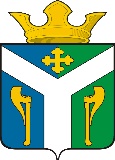 ДУМА  Усть-Ницинского сельского поселения Слободо-Туринского муниципального районаСвердловской области_____________________________________________________________________________РЕШЕНИЕот 31.05.2019   № 130с. Усть – Ницинское	                                                                            О вынесении предупреждения депутату Думы Усть-Ницинского сельского поселения Фомиченко Сергею Анатольевичу В соответствии с Законом Свердловской области от 20.02.2009г № 2-ОЗ «О противодействии коррупции в Свердловской области», во исполнение письма Администрации Восточного управленческого округа Свердловской области от 04.04.2019г. №32-01-81/834, Дума Усть-Ницинского сельского поселенияРЕШИЛА:Вынести предупреждение депутату Думы Усть-Ницинского сельского поселения Фомиченко Сергею Анатольевичу за нарушение установленных сроков предоставления сведений о доходах, расходах, об имуществе и обязательствах имущественного характера за 2018 год.Настоящее решение вступает в силу со дня его принятия. Опубликовать настоящее решение в «Информационном вестнике Усть-Ницинского сельского поселения» и разместить на официальном сайте Усть – Ницинского сельского поселения в информационно-телекоммуникационной сети «Интернет».Контроль за исполнением настоящего решения возложить на комиссии по регламенту, социальным вопросам, местному самоуправлению (Галкина М.Е.).Председатель ДумыУсть-Ницинского сельского поселения                                            Ю.И. Востриков